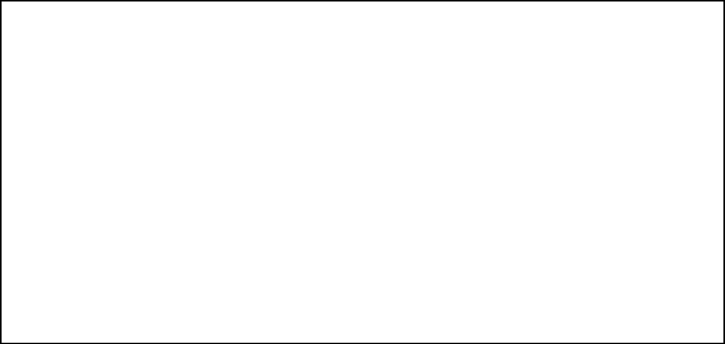 Kupiškio rajono savivaldybės administracijosTeisės skyriuiPRAŠYMASDĖL LEIDIMO PREKIAUTI (TEIKTI PASLAUGAS) RENGINIO METU IŠDAVIMO Renginio, parodos ar mugės organizatoriaus sutikimas: (vardas, pavardė, įmonės pavadinimas)(asmens kodas arba  įmonės kodas )(adresas)Telefono nr., el.p. adresas(Verslo liudijimo Nr.)KupiškisPrašau išduoti leidimą prekiauti (teikti paslaugas) renginio metu:Prašau išduoti leidimą prekiauti (teikti paslaugas) renginio metu:Prašau išduoti leidimą prekiauti (teikti paslaugas) renginio metu:Prašau išduoti leidimą prekiauti (teikti paslaugas) renginio metu:Prašau išduoti leidimą prekiauti (teikti paslaugas) renginio metu:Renginio pavadinimasRenginio pavadinimasJoninėsJoninėsJoninėsRenginio vieta:   Kupiškio (Aukštupėnų) piliakalnio papėdė    Kupiškio (Aukštupėnų) piliakalnio papėdė    Kupiškio (Aukštupėnų) piliakalnio papėdė    Kupiškio (Aukštupėnų) piliakalnio papėdė Prekių (paslaugų) asortimentas (pažymėti):Prekių (paslaugų) asortimentas (pažymėti):Prekių (paslaugų) asortimentas (pažymėti):☐ pramoninės prekės ☐gėlės ☐ spauda ☐ duona ir jos gaminiai ☐ pienas ir jo gaminiai ☐ mėsa ir jos gaminiai ☐ fasuotos maisto prekės ☐ vaisiai, daržovės ☐  viešojo maitinimo paslaugos ☐ pramoninės prekės ☐gėlės ☐ spauda ☐ duona ir jos gaminiai ☐ pienas ir jo gaminiai ☐ mėsa ir jos gaminiai ☐ fasuotos maisto prekės ☐ vaisiai, daržovės ☐  viešojo maitinimo paslaugos (kita)       (kita)       (kita)       (kita)       (kita)       Renginio pradžios ir pabaigos laikasRenginio pradžios ir pabaigos laikasRenginio pradžios ir pabaigos laikasRenginio pradžios ir pabaigos laikasnuo  19 val.  iki 24 val.Prekybos (paslaugų teikimo) laikotarpis 2023 m. birželio 23 d.    15-22 val.Prekybos (paslaugų teikimo) laikotarpis 2023 m. birželio 23 d.    15-22 val.Prekybos (paslaugų teikimo) laikotarpis 2023 m. birželio 23 d.    15-22 val.Prekybos (paslaugų teikimo) laikotarpis 2023 m. birželio 23 d.    15-22 val.Prekybos (paslaugų teikimo) laikotarpis 2023 m. birželio 23 d.    15-22 val.Prekybos vietai reikės (iki 3, iki 6,  iki 12, daugiau kaip 12 kv. m)  Prekybos vietai reikės (iki 3, iki 6,  iki 12, daugiau kaip 12 kv. m)  Prekybos vietai reikės (iki 3, iki 6,  iki 12, daugiau kaip 12 kv. m)  Prekybos vietai reikės (iki 3, iki 6,  iki 12, daugiau kaip 12 kv. m)  Prekybos vietai reikės (iki 3, iki 6,  iki 12, daugiau kaip 12 kv. m)  PRIDEDAMA:lapų sk.1.2.3.(parašas)( vardas, pavardė)(renginio organizatoriaus parašas, vardas, pavardė, A.V.)